§1628.  Statement of cancellation of foreign qualification1.  Statement of cancellation.  A foreign limited liability company that has filed a statement of foreign qualification with the Secretary of State may cancel its statement of foreign qualification by filing a statement of cancellation of foreign qualification with the Secretary of State.[PL 2009, c. 629, Pt. A, §2 (NEW); PL 2009, c. 629, Pt. A, §3 (AFF).]2.  Contents.  A statement of cancellation of foreign qualification must set forth:A.  The name of the foreign limited liability company, any fictitious name adopted for use in this State, the name of the jurisdiction under whose law the foreign limited liability company is organized and the date of organization in the foreign limited liability company's jurisdiction of organization;  [PL 2009, c. 629, Pt. A, §2 (NEW); PL 2009, c. 629, Pt. A, §3 (AFF).]B.  The street and mailing address of the foreign limited liability company's principal office;  [PL 2009, c. 629, Pt. A, §2 (NEW); PL 2009, c. 629, Pt. A, §3 (AFF).]C.  The information required by Title 5, section 105, subsection 1 or, if a registered agent is no longer to be maintained, a statement that the foreign limited liability company will not maintain a registered agent, and the mailing address to which service of process may be mailed pursuant to section 1662;  [PL 2009, c. 629, Pt. A, §2 (NEW); PL 2009, c. 629, Pt. A, §3 (AFF).]D.  That the foreign limited liability company will no longer conduct business in this State and that it relinquishes its authority to conduct business in this State;  [PL 2009, c. 629, Pt. A, §2 (NEW); PL 2009, c. 629, Pt. A, §3 (AFF).]E.  That the foreign limited liability company is cancelling its statement of foreign qualification; and  [PL 2009, c. 629, Pt. A, §2 (NEW); PL 2009, c. 629, Pt. A, §3 (AFF).]F.  That any statement of adopting for use any assumed name with respect to the foreign limited liability company is withdrawn upon the effective date of the statement of cancellation of foreign qualification.  [PL 2009, c. 629, Pt. A, §2 (NEW); PL 2009, c. 629, Pt. A, §3 (AFF).][PL 2009, c. 629, Pt. A, §2 (NEW); PL 2009, c. 629, Pt. A, §3 (AFF).]3.  Cancellation effective.  The statement of cancellation of foreign qualification is effective upon filing by the Secretary of State, whereupon the statement of foreign qualification is cancelled and the foreign limited liability company is without authority to conduct activities in this State.[PL 2009, c. 629, Pt. A, §2 (NEW); PL 2009, c. 629, Pt. A, §3 (AFF).]4.  Relieved of annual report or filing fee.  If a foreign limited liability company causes a statement of cancellation of foreign qualification to be delivered to the Secretary of State for filing before the date on which an annual report is due under section 1665, the foreign limited liability company is relieved of its obligation to file its annual report or pay the filing fee.[PL 2009, c. 629, Pt. A, §2 (NEW); PL 2009, c. 629, Pt. A, §3 (AFF).]SECTION HISTORYPL 2009, c. 629, Pt. A, §2 (NEW). PL 2009, c. 629, Pt. A, §3 (AFF). The State of Maine claims a copyright in its codified statutes. If you intend to republish this material, we require that you include the following disclaimer in your publication:All copyrights and other rights to statutory text are reserved by the State of Maine. The text included in this publication reflects changes made through the First Regular and First Special Session of the 131st Maine Legislature and is current through November 1. 2023
                    . The text is subject to change without notice. It is a version that has not been officially certified by the Secretary of State. Refer to the Maine Revised Statutes Annotated and supplements for certified text.
                The Office of the Revisor of Statutes also requests that you send us one copy of any statutory publication you may produce. Our goal is not to restrict publishing activity, but to keep track of who is publishing what, to identify any needless duplication and to preserve the State's copyright rights.PLEASE NOTE: The Revisor's Office cannot perform research for or provide legal advice or interpretation of Maine law to the public. If you need legal assistance, please contact a qualified attorney.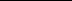 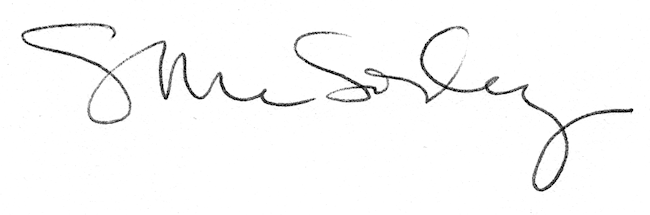 